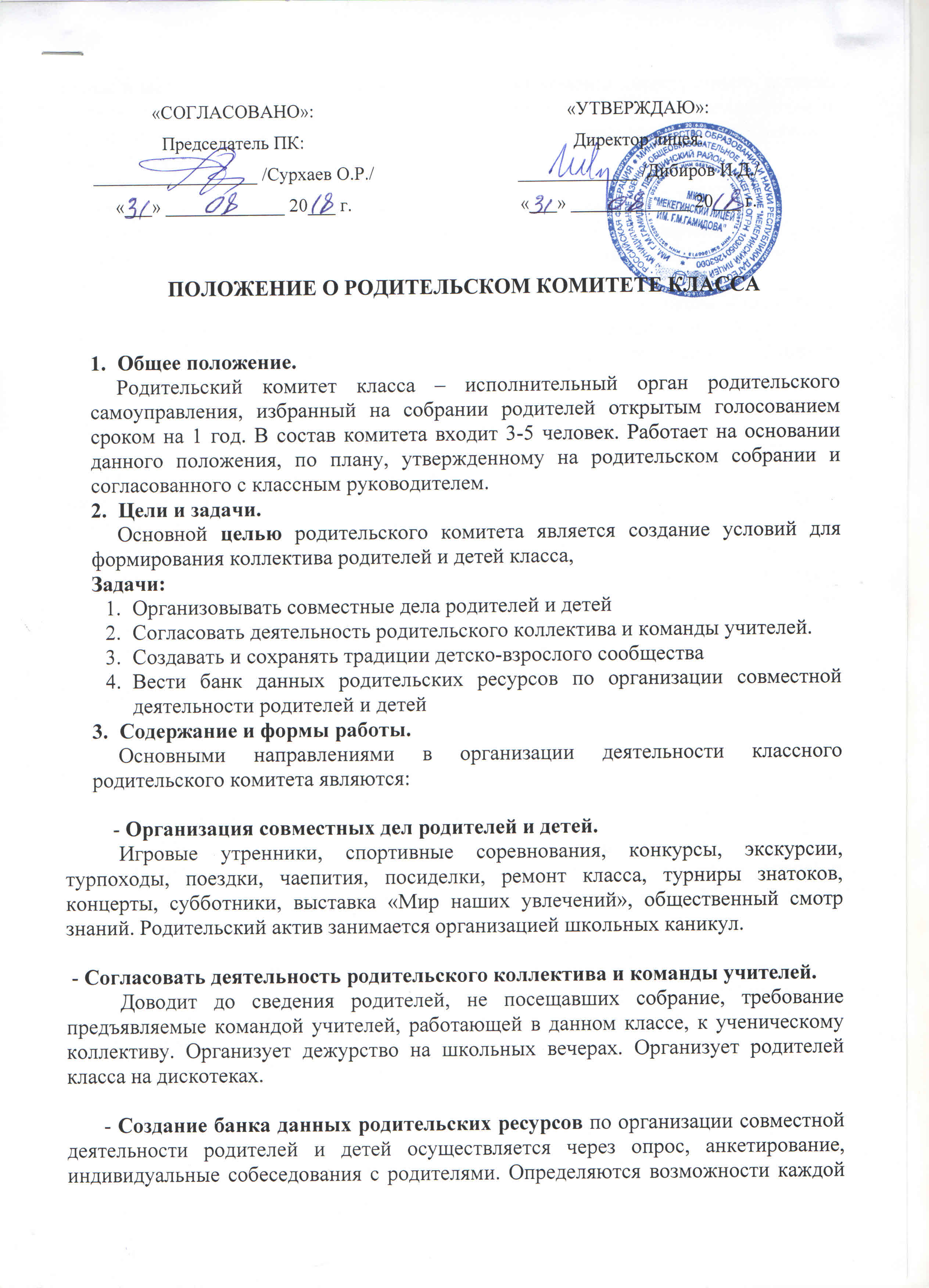 ПОЛОЖЕНИЕ О РОДИТЕЛЬСКОМ КОМИТЕТЕ КЛАССАОбщее положение.  Родительский комитет класса – исполнительный орган родительского самоуправления, избранный на собрании родителей открытым голосованием сроком на 1 год. В состав комитета входит 3-5 человек. Работает на основании данного положения, по плану, утвержденному на родительском собрании и согласованного с классным руководителем.Цели и задачи.    Основной целью родительского комитета является создание условий для формирования коллектива родителей и детей класса,Задачи:Организовывать совместные дела родителей и детейСогласовать деятельность родительского коллектива и команды учителей.Создавать и сохранять традиции детско-взрослого сообществаВести банк данных родительских ресурсов по организации совместной деятельности родителей и детей Содержание и формы работы. Основными направлениями в организации деятельности классного родительского комитета являются:          - Организация совместных дел родителей и детей. Игровые утренники, спортивные соревнования, конкурсы, экскурсии, турпоходы, поездки, чаепития, посиделки, ремонт класса, турниры знатоков, концерты, субботники, выставка «Мир наших увлечений», общественный смотр знаний. Родительский актив занимается организацией школьных каникул.  - Согласовать деятельность родительского коллектива и команды учителей.                                          Доводит до сведения родителей, не посещавших собрание, требование предъявляемые командой учителей, работающей в данном классе, к ученическому коллективу. Организует дежурство на школьных вечерах. Организует родителей класса на дискотеках.       - Создание банка данных родительских ресурсов по организации совместной деятельности родителей и детей осуществляется через опрос, анкетирование, индивидуальные собеседования с родителями. Определяются возможности каждой семьи в материальной, финансовой, практической помощи классу, лицею, а также выявляются административные, юридические, информационные, интеллектуальные и финансовые ресурсы семьи. Данные заносятся в картотеку родительских резервов и возможностей.-  Создание и сохранение традиций детско-взрослого сообщества.         Родительский комитет совместно с  взрослыми и детьми продумывает начало и окончание учебного года, вводят в традиции  презентацию новых  семей класса, имеют свою особую систему поощрения учащихся, родителей, учителей.       Традициями могут стать и ритуал зажжения свечей перед началом общего дела, проведение совместного совета родителей и детей по решению конкретной проблемы класса, ведение летописи школьных лет, переходящие семейные призы, классная доска почета и т.д.- Осуществляет подготовку классных родительских собраний.        Основной формой работы родительского комитета класса является заседание, которое проводится не реже 1 раза в месяц. Актив класса, используя, банка родительских ресурсов и  возможностей, создает оргкомитеты, советы дела по организации конкретного мероприятия. Оказывает им помощь в его подготовке и проведении. Организует анализ дела, поощряет лучших организаторов. Совместно с классным руководителем осуществляет подготовку и проведение родительских собраний.         Родительский комитет класса согласует свою деятельность с классным руководителем и общешкольным родительским комитетом. Представляет интересы детей и взрослых на педагогических советах, школьных конференциях.Отчет о работе родительского комитета.        Заседание родительского комитета начинается с проверки выполнения решения предыдущего заседания родительского актива и собрания родителей класса. Работа родительского комитета фиксируется в книге протоколов.        Родительский комитет информирует детско-взрослые сообщества класса о своей работе через информацию в классном уголке, фоторепортажи, творческие отчеты.        Родительский комитет отчитывается о своей работе 2 раза в год на родительском собрании класса и не более одного раза на заседании общешкольного родительского комитета, согласно плана работы последнего.      В случае неудовлетворительной работы родительский комитет может быть переизбран досрочно.«СОГЛАСОВАНО»:Председатель ПК:__________________ /Сурхаев О.Р./«___» _____________ 20___ г.«УТВЕРЖДАЮ»:Директор лицея:_____________ /Дибиров И.Д./«___» _____________ 20___ г.